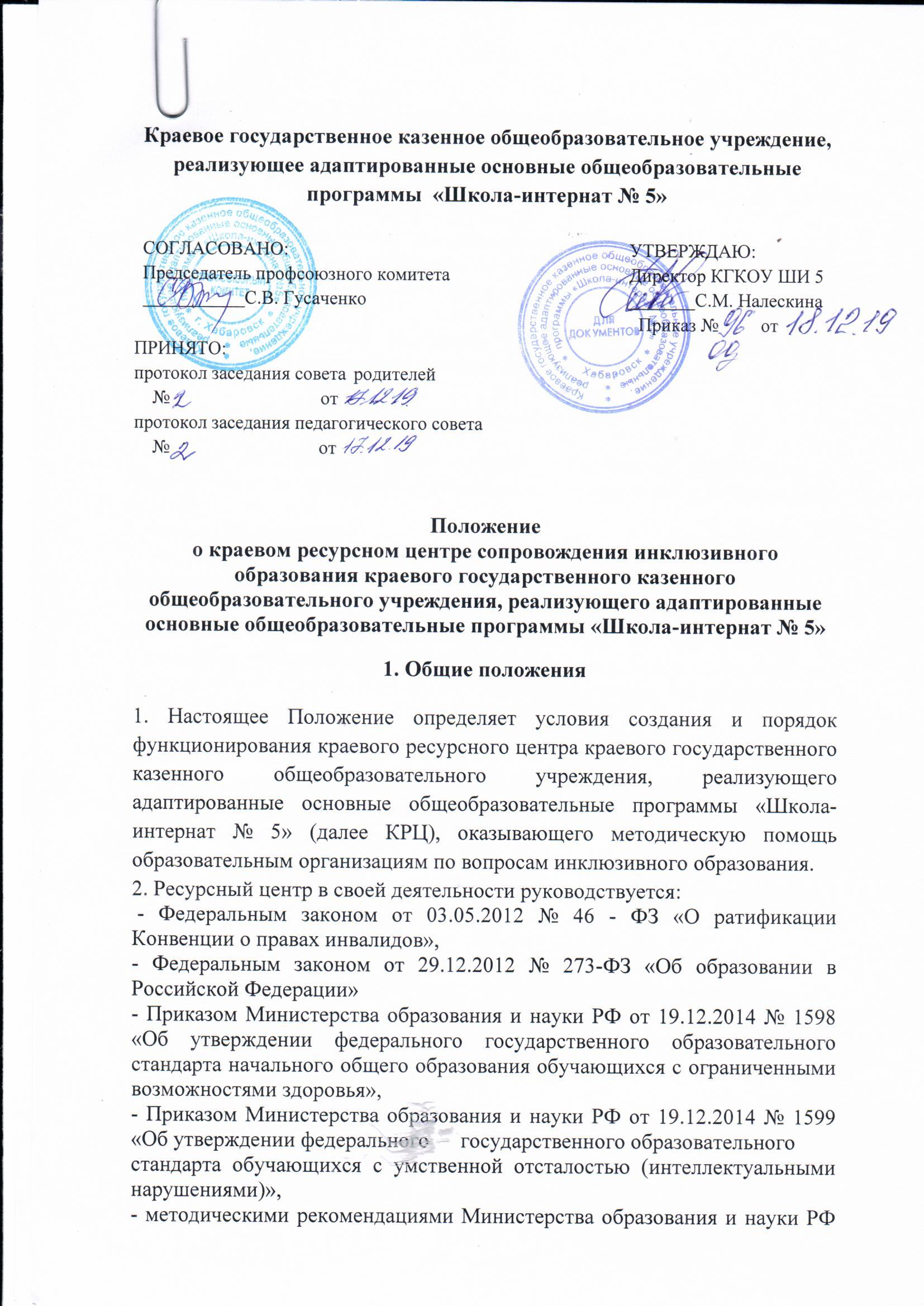 Краевое государственное казенное общеобразовательное учреждение, реализующее адаптированные основные общеобразовательные программы  «Школа-интернат № 5»ПРИНЯТО:	 	протокол заседания совета	родителей				         №	от                 протокол заседания педагогического совета    №                                от       Положениео краевом ресурсном центре сопровождения инклюзивного образования краевого государственного казенного общеобразовательного учреждения, реализующего адаптированные основные общеобразовательные программы «Школа-интернат № 5»1. Общие положения1. Настоящее Положение определяет условия создания и порядок функционирования краевого ресурсного центра краевого государственного казенного общеобразовательного учреждения, реализующего адаптированные основные общеобразовательные программы «Школа-интернат № 5» (далее КРЦ), оказывающего методическую помощь образовательным организациям по вопросам инклюзивного образования.2. Ресурсный центр в своей деятельности руководствуется: - Федеральным законом от 03.05.2012 № 46 - ФЗ «О ратификации Конвенции о правах инвалидов», - Федеральным законом от 29.12.2012 № 273-ФЗ «Об образовании в Российской Федерации» - Приказом Министерства образования и науки РФ от 19.12.2014 № 1598 «Об утверждении федерального государственного образовательного стандарта начального общего образования обучающихся с ограниченными возможностями здоровья»,- Приказом Министерства образования и науки РФ от 19.12.2014 № 1599 «Об утверждении	 федерального	государственного	 образовательного стандарта обучающихся с умственной отсталостью (интеллектуальными нарушениями)»,- методическими рекомендациями Министерства образования и науки РФ от 01.12.2016 №ВК-2751/07 по созданию специальных образовательных условий для детей с ОВЗ и инвалидностью в образовательных организациях; - настоящим Положением, иными нормативными правовыми актами.3. Создание КРЦ не приводит к изменению организационно-правовой формы, типа образовательного учреждения.4. КРЦ взаимодействует с муниципальными органами, осуществляющими управление в сфере образования, МРЦ, ОО, осуществляющими инклюзивное образование, общественными организациями, средствами массовой информации.5. Оказание услуг образовательным учреждениям специалистами КРЦ осуществляется безвозмездно на основе заключенных договоров.                         2. Цель и задачи деятельности КРЦ1. Целью деятельности КРЦ является методическое сопровождение образовательных организаций по вопросам инклюзивного образования обучающихся с ОВЗ. 2. Задачами КРЦ являются:- оказание методической помощи педагогическим работникам образовательных организаций по овладению специальными педагогическими подходами, методами обучения и воспитания, социализации и профориентации обучающихся с умственной отсталостью;- создание условий для овладения педагогами теоретических и практических навыков работы с обучающимися обучающихся с умственной отсталостью;- консультирование по созданию специальных условий получения образования обучающимися с умственной отсталостью (указать категорию обучающихся с ОВЗ);- оказание методической помощи по разработке АООП, СИПР, организации психолого-педагогического сопровождения обучающихся с умственной отсталостью;- организация и проведение индивидуальные и групповые консультации для педагогических работников общеобразовательных организаций, реализующих инклюзивную практику;- организация и проведение краевых вебинаров; - организация и проведение краевых обучающих (модельных) семинаров; - обобщение и распространение передового педагогического опыта в рамках направлений деятельности;- реализация совместных с муниципальными ресурсными центрами мероприятий, проектов, соревнований для обучающихся с умственной отсталостью;- консультирование по вопросам оказания ранней помощи;- реализация образовательных программ в сетевой форме.Организация деятельности КРЦ1. КРЦ создаётся приказом по краевому государственному казенному общеобразовательному учреждению, реализующему адаптированные основные общеобразовательные программы «Школа-интернат № 5»2. КРЦ имеет следующую структуру:- руководитель, осуществляющий непосредственное руководство деятельностью Ресурсного центра;- члены КРЦ (учителя-предметники, учителя-логопеды, педагоги-психологи, учителя-дефектологи, социальные педагоги и педагоги дополнительного образования).3. Состав КРЦ формируется из числа педагогов ОО4. План деятельности КРЦ содержит следующие разделы:- цель, задачи, основные направления методического сопровождения, перечень основных мероприятий и прогнозируемые результаты;- наименование мероприятий на год и формы их проведения;5. Документация КРЦ:- приказы о создании КРЦ;- Положение о КРЦ;- план работы;- журнал обращений в КРЦ;- аналитический отчет о проделанной работе за год;- статистический отчет два раза в год.СОГЛАСОВАНО:Председатель профсоюзного комитета ___________С.В. ГусаченкоУТВЕРЖДАЮ:Директор КГКОУ ШИ 5  _______С.М. Налескина  Приказ №         от           